NÖROMUSKÜLER BLOKERLER Kas gevşemesi, opere olacak hastalarda endotrakeal entübasyonun kolaylaştırılması ve cerrahi koşulların optimizasyonu için gereklidir. Amnezi, analjezi, bilinç kaybı OLUŞTURMAZ !!!Kas gevşetici ilaçlar depolarizan ve nondepolarizan olarak ikiye ayrılır. Sinir kas kavşağı: Motor nöron ve kas hücresi (aralarında sinaptik araık) Nörotransmitter: Ach (presinaptik sinir sonlarındaki veziküllerde depolanır) Depolarizasyon sonucu Ach salınımı greçekleşir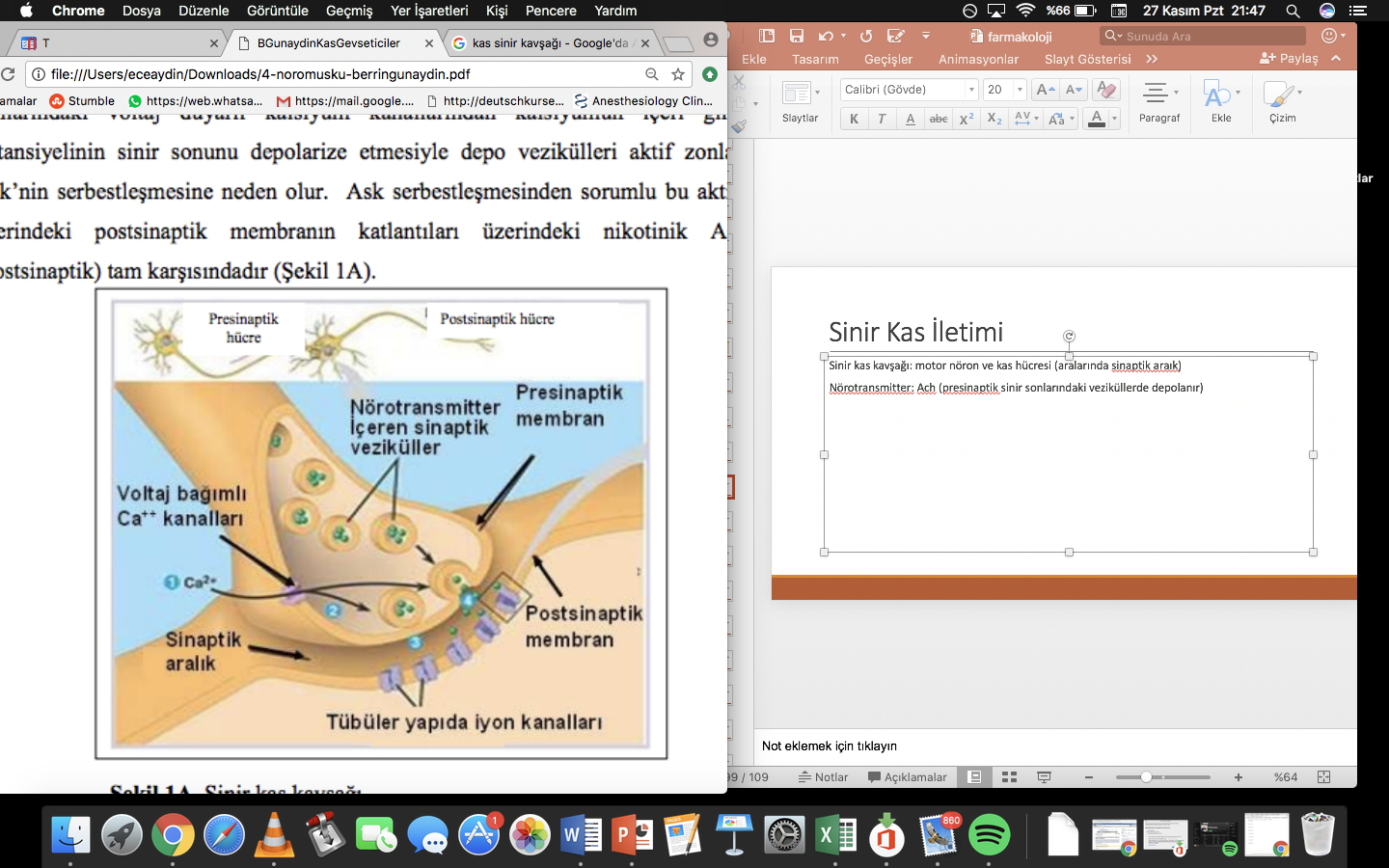 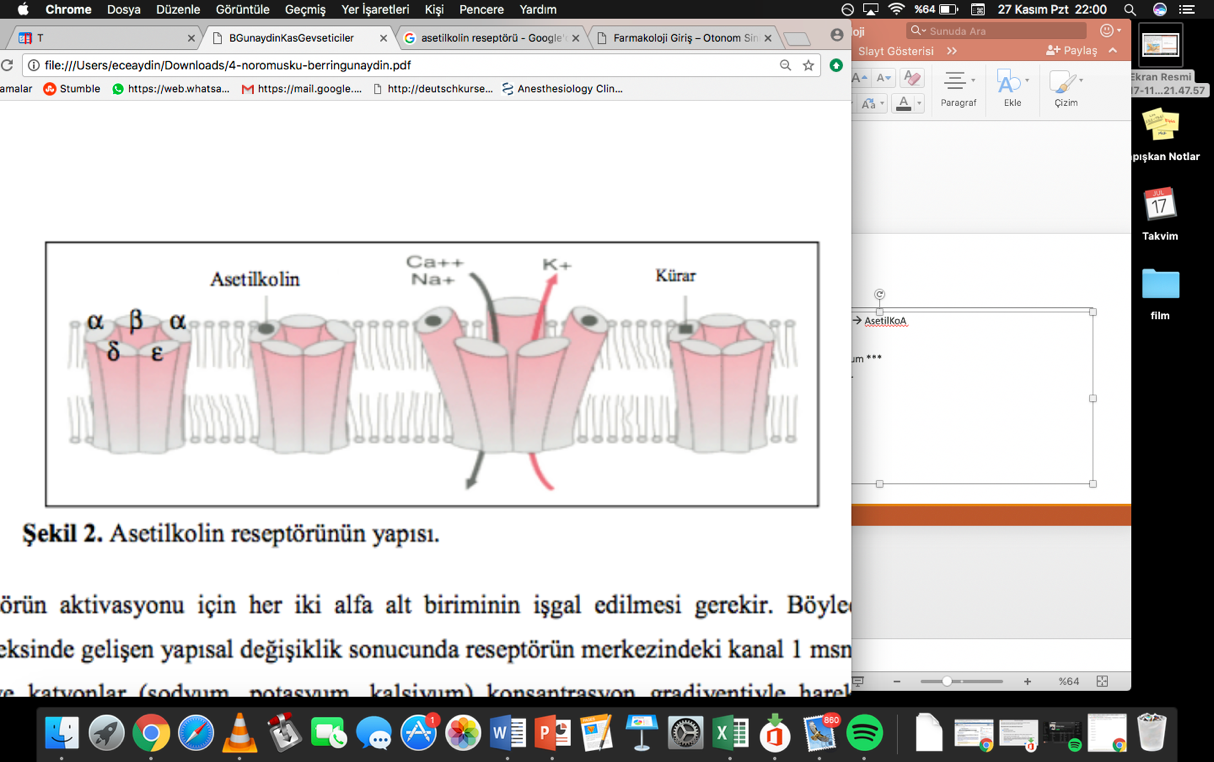 Asetilkolin: Kolin + Asetil KoA birleşerek kolinasetiltransferaz enzimi ile Asetilkolin’e dönüştürülür. Veziküllerde depolanır, salınımı için kalsiyum gereklidir. Sinaptik aralıkta kolinesteraz ile parçalanırSinir kas bloğu: Depolarizan kas gevşetici: Ach gibi etki gösterir, blok boyunca Na kanalı açık kalır, yeni uyarı engellenirNondepolarizan: alfa alt unite bağlanır, Ach ulaşımını engeller, Na kanalı kapalı kalırDepolarizan Blok: Faz I blok  Fasikülasyon Antikolinesteraz ile antagonize edilmez, etkisi artar Uzun süreli uygulamalarda giderek artan dozda maddeye ihtiyaç vardır Hipotermi ve Mg ile potansiyelize olur NDMB, asidoz ile antagonize olur Tekrarlayan uygulmalar sonucu faz II blok gelişebilirNondepolarizan Blok: Faz II blok Fasikülasyon görülmez Antikolinesteraz ile antagonize olur Volatiller ve Mg ile potansiyelize olur Sch ve Ach bloğu azaltırDepolarizan Kas Gevşeticiler: KÜRAR (1942) Süksinilkolin (Sch) Plazma kolinesteraz ile metabolize olur, etkisi çok kısa (psödokolinesteraz) Yağda erimez, suda çözünür, çocuklarda doz daha fazla İntrakraniyal basınçta artış yapar!!!KVS Etkileri: Bradikardi, asistoli (özellikle tekrarlayan dozlarda) Küçük çocuklarda daha fazla (uygulama öncesinde atropin profilaksi) Hiperkalemi◦Spinal kord yaralanması◦Yanık  (3-12 hafta içinde)◦Motor nöron hastalıkları◦Kas hastalıkları◦Geniş doku travmalarıDiğer Kas ağrısı Fasikülasyonlar Göz içi basınçta artış İntraabdominal basınçta artış Malign hipertermi Histamin salınımıSch etkisinin uzaması  psödokolinesteraz miktarı yetersiz veya atipik enzim sentezi durumunda ve tekrarlayan dozlarda Faz II nondepolarizan blok oluşabileceği için görülebilir.Nondepolarizan Kas Gevşeticiler (NDMB): KISA ETKİ: Mivakuryum ORTA: Rokuronyum, Atrakuryum, Sisatrakuryum, Vekuronyum UZUN: Panküronyum, Metokürarin, Tubokürarin, Doksaküryum Ekstrahepatik metabolizasyon: Atrakuryum, Sisatrakuryum, MivaküryumNDMB Etkisini Uzatan Etkenler: ISI (hipotermi) Asit baz dengesi (respiratuar asidoz) Elektrolit: Hipokalemi, hipokalsemi, hiprmagnezemi İlaçlar: Volatil, lokal anestezik, kalsiyum kanal blokerleri, antibiyotikler, dantrolen